GUVERNUL REPUBLICII MOLDOVAH O T Ă R Î R EPentru aprobarea Reglementării tehnice privind  instalaţiile pe cablu care transportă persoanenr. _____ din _____________________ 2015În conformitate cu prevederile art.18 alin.(1) şi poziţiei 22 din anexa nr.3 la Legea nr.235 din 1decembrie 2011 privind activităţile de acreditare şi de evaluare a conformităţii (Monitorul Oficial al Republicii Moldova, 2012, nr. 46-47, art. 136), Guvernul HOTĂRĂŞTE:       1. Se aprobă Reglementarea tehnică privind instalaţiile pe cablu care transportă persoane (se anexează).       2. Ministerul Economiei, în termen de 6 luni de la data publicării, va elabora şi va aproba lista standardelor conexe şi planul de implementare a Reglementării tehnice privind instalaţiile pe cablu care transportă persoane.        3. Prezenta hotărîre intră în vigoare la 24 luni de la data publicării în Monitorul Oficial al Republicii Moldova, cu excepţia punctelor 44, 46, 48, 50 şi 52, din Reglementarea tehnică privind  instalaţiile pe cablu care transportă persoane, care vor intra în vigoare la data semnării Acordului privind evaluarea conformităţii şi acceptarea produselor industriale dintre Republica Moldova şi Uniunea Europeană.       4. Până la semnarea Acordului dintre Republica Moldova şi Uniunea Europeană:       1) se admite punerea la dispoziţie pe piaţă şi punerea în funcţiune  a instalaţiilor pe cablu care transportă persoane ale căror componente de siguranţă poartă marca de conformitate SM (în continuare - marca SM), şi a subsistemelor destinate acestora, însoţite de declaraţia de conformitate, aplicată conform prevederilor prevăzute în Legea nr.235 privind activităţile de acreditare şi de evaluare a conformităţii;         2) producătorul sau reprezentantul autorizat al acestuia, persoana juridică cu sediul în Republica Moldova, aplică marca SM în situaţia în care evaluarea conformităţii instalaţiilor pe cablu şi ale componentelor de siguranţă destinate pieţei naţionale, se realizează de către organismele de evaluare a conformității recunoscute prin utilizarea procedurilor prevăzute la capitolul III din Reglementarea tehnică privind instalaţiile pe cablu care transportă persoane.         3) se interzice, în condiţiile prevăzute de prezenta Reglementare tehnică privind  instalaţiile pe cablu care transportă persoane, aplicarea pe aceeaşi componentă de siguranţă a mărcii SM şi a marcajului CE;       4) Ministerul Economiei recunoaşte organismele care realizeazã evaluarea conformitãţii a instalaţiilor destinate pieţei naţionale, în concordanţă cu procedurile prevăzute în capitolul III din Reglementarea tehnică privind instalaţiile pe cablu care transportă persoane;       5) cerinţele cu privire la organismele de evaluare a conformității notificate se aplică şi organismelor de evaluare a conformității recunoscute. La desfăşurarea procedurilor de evaluare a conformităţii, organismele de evaluare a conformității recunoscute care realizează evaluarea conformității instalaţiilor pe cablu care transportă persoane vor întocmi certificate de examinare de tip;        6) lista cuprizînd organismele de evaluare a conformității recunoscute, sarcinile specifice pentru care acestea au fost recunoscute şi numerele lor de identificare se publică în Monitorul Oficial al Republicii Moldova.       5. Obligaţiile şi rãspunderea producătorului, a reprezentantului său autorizat, a importatorului sau a distribuitorului, persoane juridice cu sediul în Republica Moldova, privind instalaţiile pe cablu puse în funcţiune cu marca SM corespund celor prevãzute de prezenta hotărîre pentru instalaţiile pe cablu cu marcajul CE. 	6. Controlul asupra executării prezentei hotărîri se pune în sarcina Ministerului Economiei.Anexăaprobatăprin Hotărîrea Guvernuluinr.          din              2015REGLEMENTAREA TEHNICĂprivind instalaţiile pe cablu care transportă persoane 	Prezenta reglementare tehnică transpune parţial Directiva 2000/9/CE a Parlamentului European şi a Consiliului din 20 martie 2000 privind instalaţiile pe cablu care transportă persoane, publicată în Jurnalul Oficial al Uniunii Europene L 106 din 3 mai 2000.Capitolul IDISPOZIŢII GENERALE1. Reglementarea tehnică privind instalaţiile pe cablu care transportă persoane (în continuare - Reglementare tehnică) stabileşte cerinţele de siguranţă pentru instalaţiile pe cablu care transportă persoane, procedurile de evaluare a conformităţii care confirmă corespunderea cu cerinţele de siguranţă, activităţile care trebuie întreprinse în cadrul supravegherii pieţei în cazul în care instalaţiile respective nu sînt conforme cu cerinţele stabilite sau prezintă un risc pentru utilizatori. 2. Instalaţiile pe cablu din oţel care transportă persoane (în continuare - instalaţii pe cablu) sînt proiectate, construite, puse în funcțiune şi exploatate în scopul transportului de persoane.       Instalaţiile pe cablu sînt folosite în staţiunile turistice montane şi includ funicularele, telefericele, telecabinele, telescaunele şi teleschiurile, dar pot include, de asemenea, instalaţii pe cablu folosite în transportul urban.3. În sensul prezentei Reglementări tehnice se utilizează noţiunile definite în Legea             nr.235 din 1 decembrie 2011 privind activităţile de acreditare şi de evaluare a conformităţii, Legea nr.422-XVI din 22 decembrie 2006 privind securitatea generală a produselor, Legea nr.420-XVI din 22 decembrie 2006 privind activitatea de reglementare tehnică şi Hotărîrea Guvernului nr.49 din 15 ianuarie 2013 „Cu privire la aprobarea Regulamentului privind procedurile de evaluare a conformităţii produselor industriale din domeniul reglementat (module). şi următoarele noţiuni: „instalaţie” - înseamnă sistemul complet instalat in teren, care cuprinde infrastructura și subsistemele prevazute in anexa nr.1; infrastructura special proiectată pentru fiecare instalatie si construita in teren include traseul instalatiei, sistemul de date, lucrarile de linie si staţiile care sînt necesare pentru construirea  şi funcţionarea instalaţiilor, inclusiv fundaţiile;„subsistem” - înseamnă sistemele enumerate în anexa I sau o combinaţie a acestora;„componentă de siguranţă” - înseamnă orice componentă de bază, set de componente, subansamblu sau ansamblu complet de echipamente şi orice dispozitiv destinat a fi încorporat într-un subsistem sau într-o instalaţie pe cablu în scopul îndeplinirii unei funcţii de siguranţă, a cărei defectare prezintă un risc pentru siguranţa sau sănătatea persoanelor, a utilizatorilor, a personalului de exploatare sau a unor părţi terţe;        „contractant principal”  - orice persoană fizică sau juridică ce contractează construirea unei instalații de transport pe cablu pentru persoane;„exploatabilitate” - înseamnă ansamblul dispoziţiilor şi măsurilor tehnice care au implicaţii asupra proiectării şi construcţiei şi care sunt necesare pentru exploatarea în deplină siguranţă a instalaţiei pe cablu;„mentenabilitate” - înseamnă ansamblul de dispoziţii şi măsuri tehnice care au implicaţii asupra proiectării şi construcţiei şi care sînt necesare pentru întreţinere, concepute în scopul garantării unei exploatări în deplină siguranţă a instalaţiei pe cablu;„teleferic” - înseamnă o instalaţie pe cablu în care vehiculele sînt suspendate pe unul sau mai multe cabluri;„teleschi” - înseamnă o instalaţie pe cablu în care utilizatorii cu echipament corespunzător sînt tractaţi de-a lungul unei piste amenajate în acest scop;„funicular” - înseamnă o instalaţie pe cablu în care vehiculele sînt tractate de-a lungul unor şine amplasate pe sol sau susţinute de structuri fixe;„punere în funcţiune” - înseamnă exploatarea iniţială a unei instalaţii pe cablu;       “marcaj CE” – marcaj, prin care producătorul indică faptul că produsul este în conformitate cu cerinţele aplicabile stabilite în reglementările tehnice care prevede aplicarea sa pe produs;       „specificație europeană” - se înțelege o specificație tehnică comună, o agrementare tehnică europeană sau un standard naţional conex care transpune un standard european.4. Toţi agenţi economici care intervin în lanţul de comercializare şi de distribuţie iau măsuri pentru a se asigura că pun la dispoziţie pe piaţă numai subsisteme şi componente de siguranţă care sînt în conformitate cu prezenta Reglementare tehnică.5. Evaluarea conformităţii subsistemelor şi componentelor de siguranţă ale instalaţiilor pe cablu este exclusiv obligaţia producătorului.6. Inspectoratul Principal de Stat pentru Supravegherea Tehnică a Obiectelor Industriale Periculoase (în continuare – autoritatea de supraveghere a pieţei) este autoritatea responsabilă pentru controlul respectării prezentei Reglementări tehnice. Capitolul IIDOMENIUL DE APLICARE7. În sensul prezentei Reglementări tehnice, prin instalaţii pe cablu care transportă persoane se subînţelege instalaţiile compuse din mai multe componente proiectate, construite, asamblate şi puse în funcţiune în vederea transportului de persoane. Aceste instalaţii, instalate pe amplasamentul lor, denumite în continuare instalaţii, sînt utilizate pentru transportul persoanelor în vehicule sau cu ajutorul dispozitivelor de tractare al căror sistem de suspendare şi/sau de tractare este asigurat de cabluri poziţionate de-a lungul traseului instalaţiei.8. Instalaţiile în cauză sînt:10. Prezenta Reglementare tehnică se aplică instalaţiilor, infrastructurii, subsistemelor şi componentelor de securitate ale instalaţiilor care trebuie să satisfacă cerinţelor esenţiale prevăzute în anexa nr.211. În cazul în care caracteristicile, subsistemele sau componentele de siguranță importante ale instalațiilor pe cablu existente fac obiectul unor modificări, aceste modificări și implicațiile lor asupra instalației pe cablu în ansamblul ei trebuie să respecte cerințele esenţiale prevăzute în anexa nr.2.12. Dispozițiile prezentei Reglementări tehnice se aplică fără a aduce atingere altor acte legislative aplicabile; respectarea cerinţelor esenţiale ale prezentei reglementări pot, totuși, să necesite recurgerea la standardele conexe, stabilite special în acest scop.13. Standardele naţionale conexe, ale căror referinţe au fost publicate în Monitorul Oficial al Republicii Moldova, sînt considerate a fi conforme cu cerinţele esenţiale prevăzute în anexa nr.2 la Reglementarea tehnică respectivă.14. Lista standardelor conexe, care adoptă standardele europene armonizate referitoare la instalaţiile pe cablu care transportă persoane, se aprobă prin ordinul Ministrului Economiei şi se publică în Monitorul Oficial al Republicii Moldova. Această listă se actualizează ori de cîte ori este necesar, dar nu mai rar de o dată în an.15. Instalaţiile şi infrastructura lor, subsistemele şi componentele de siguranţă ale unei instalaţii trebuie să satisfacă cerinţele incluse în anexa nr.2, care le sînt aplicabile.16. Dacă un standard naţional adaptat la un standard european armonizat, a cărui referire a fost publicată în Jurnalul Oficial al Uniunii Europene, răspunde cerinţelor esenţiale menţionate la anexa nr.2, instalaţiile şi infrastructura lor, subsistemele şi componentele de siguranţă ale unei instalaţii construite conform acestui standard, se prezumă a fi conforme cu cerinţele esenţiale în cauză.17. La solicitarea contractantului principal sau a reprezentantului său autorizat, toate instalaţiile ce urmează a fi construite trebuie supuse unei analize de siguranţă conform prevederilor anexei nr.3, această analiză trebuie să acopere toate aspectele de securitate a instalaţiei şi condiţiile locale de amplasare la proiectare, realizare şi punere în funcţiune, pentru identificarea, pe baza experienţei existente, a riscurilor care pot să apară în timpul funcţionării.18. Analiza de siguranţă este urmată de un raport de siguranţă care cuprinde măsurile preconizate pentru a face faţă riscurilor şi care trebuie să includă lista componentelor de siguranţă şi a subsistemelor care trebuie să se supună prevederilor capitolului III sau IV. Capitolul IIICOMPONENTE DE SIGURANŢĂ20. Autorităţile competente pot emite, dacă este necesar, reglementări care cuprind cerinţele pentru a asigura protecția persoanelor, şi în special a lucrătorilor, la utilizarea instalaţiilor cu condiţia că aceasta să nu implice modificări ale instalaţiilor într-un mod care nu este specificat în prezenta Reglementare tehnică.21. Comercializarea componentelor de siguranţă destinate să fie utilizate în instalaţii care sînt conforme cu prevederile prezentei Reglementări tehnice şi cu prevederile actelor legislative aplicabile nu poate fi interzisă, restrînsă sau împiedicată din considerentul siguranţei şi/sau inofensivităţii acestora.22. Se consideră conforme cu ansamblul de dispoziţii din prezenta Reglementare tehnică componentele de siguranţă, care poartă marca CE, a cărui model figurează în anexa nr.9, însoţite de declaraţia de conformitate, prevăzută în anexa nr.4.23. Înainte de comercializarea unei componente de siguranţă, producătorul sau reprezentantul său autorizat trebuie:1) să supună componenta de siguranţă unei proceduri de evaluare a conformităţii, conform anexei nr.5 şi2) să aplice marcajul CE pe componentele de siguranţă şi în baza modulelor din Legea nr.235 din 1 decembrie 2011 privind activităţile de acreditare şi de evaluare a conformităţii, să emită declaraţia de conformitate, conform anexei nr.4.24. Procedura de evaluare a conformităţii unei componente de siguranţă este efectuată la cererea producătorului sau a reprezentantului său autorizat, de către organismul de evaluare a conformităţii acreditate în condiţiile Legii nr.235 din 1 decembrie 2011 privind activităţile de acreditare şi de evaluare a conformităţii,şi ales de acesta în acest scop. 25. Atîta vreme cît componentele de siguranţă, care sînt conforme cu standardele conexe sau cu părţi ale acestora şi prevăd marcajul “CE” de conformitate, aceasta sînt considerate a fi conforme cu cerinţele esenţiale prevăzute în anexa nr.2 la Reglementarea tehnică respectivă.26. Atunci cînd nici producătorul, nici reprezentantul său autorizat nu îndeplinesc obligaţiile de la pct.22, 23, 24 şi 25, aceste obligaţii revin tuturor persoanelor care comercializează componentele de siguranţă. Aceleaşi obligaţii revin celui care fabrică aceste componente de siguranţă pentru folosul propriu.Capitolul IVSUBSISTEME27. Se iau toate măsurile necesare pentru ca subsistemele prevăzute în anexa nr.1 să fie comercializate doar dacă permit realizarea unor instalaţii care satisfac cerinţele esenţiale menţionate în anexa nr.2.28. Nu se poate interzice, restringe sau împedica comercializarea subsistemelor destinate a fi utilizate în instalaţii atunci cînd sînt conforme cu prevederile prezentei Reglementări tehnice. 29. Se consideră că subsistemele menţionate în anexa nr.1 sînt conforme cu cerinţele esenţiale, atunci cînd sînt însoţite de declaraţia de conformitate prevăzută în anexa nr.6 şi de documentaţia tehnică prevăzută în pct.32.30. Procedurile de evaluare a conformităţii prevăzute în prezenta Reglementare tehnică se efectuează de organisme de evaluare a conformităţii notificate/recunoscute în conformitate cu Legea nr.235 din 01 decembrie 2011 cu privire la activităţile de acreditare şi de evaluare a conformităţii . 31. Procedura de evaluare a conformităţii a subsistemelor se efectuează la cererea producătorului sau reprezentantului său autorizat, la cererea persoanei fizice sau juridice care comercializează subsistemul, de către organismul notificat menţionat în pct.48-52, pe care producătorul, reprezentantul său autorizat l-a ales acesta în acest scop. Declarația de conformitate se întocmeşte de către producător sau de reprezentantul său autorizat, în baza examinării menţionate în anexa nr.7.32. Organismul notificat trebuie să stabilească atestarea verificării în conformitate cu anexa nr.7 şi să constituie documentaţia tehnică ce îl însoţeşte. Documentaţia tehnică trebuie să conţină toate documentele necesare referitoare la caracteristicile subsistemelor, precum şi, dacă este cazul, toate elementele care atestă conformitatea componentelor de siguranţă. Aceasta trebuie, în plus, să conţină toate elementele referitoare la condiţiile şi limitele de utilizare şi la cerinţele de întreţinere.Capitolul VINSTALAŢII33. Instalaţiile se construiesc în baza unei autorizaţii emise în conformitate cu Legea nr.721 din 02.02.96 privind calitatea în construcţii. Darea în exploatare a instalaţiilor pe cablu care transportă persoane se efectuează de către beneficiar, în prezenţa reprezentantului organului de control şi supraveghere tehnică de stat, cu participarea  reprezentanţilor altor organe de supraveghere. În procesul recepţiei instalaţiilor pe cablu care transportă persoane se controlează corespunderea lor cu documentaţia tehnică, gradul de pregătire al agentului economic pentru exploatarea instalaţiilor pe cablu care transportă persoane şi pentru acţiunile de localizare şi lichidare a efectelor produse de avarie. Actul de predare-recepţie, semnat de reprezentantul organului de control şi supraveghere tehnică de stat, se consideră act permisiv pentru iniţierea activităţilor la instalaţiile pe cablu care transportă persoane.” 34. Componentele de siguranţă şi subsistemele menţionate în anexa nr.1 construite cu respectarea cerintelor prezentei Reglementări tehnice, care sînt incorporate in instalatiile construite, se monteaza si se pun in functiune numai daca permit realizarea unei instalatii care nu pune in pericol securitatea si sanatatea persoanelor sau a bunurilor, atunci cand sînt  instalate şi întreţinute corect şi sînt utilizate conform destinaţiei lor. 35. Atunci cînd o componentă de siguranţă sau a unui subansamblu, menţionat în anexa nr.1, prezintă elemente inovatoare, vor fi luate măsurile necesare şi se vor impune condiţii speciale pentru autorizarea construcţiei şi/sau punerea în funcţiune a instalaţiilor în care se încorporează o asemenea componentă de siguranţă sau un subsistem inovator. 36. Instalaţiile pot fi construite si puse in funcţiune numai daca au fost proiectate si construite astfel incat sa satisfacă cerintele esentiale menţionate în anexa nr.2.37. Nu se poate fi interzice, restrînge sau impedica libera circulaţie a componentelor de siguranţă şi a subsistemelor  instalaţiilor prevăzute în anexa nr.1, dacă sînt însoţite de declaraţia de conformitate.38. Analiza de siguranţă, declaraţia de conformitate şi documentaţia tehnică referitor la componentele de siguranţă şi subsistemele menţionate în anexa nr.1 trebuie prezintate autorităţilor competente să autorizeze instalaţia, iar o copiile de pe toate aceste documente trebuie păstrate la instalaţia respectivă.39. Autoritatea de supraveghere a pieţei trebuie să fie în posesia analizelor de siguranţă, raportului de siguranţă şi a documentaţiei tehnice şi să asigure că acestea conţin toate documentele referitoare la caracteristicile instalaţiei şi, eventual, toate documentele care certifică conformitatea componentelor de siguranţă şi a subsistemelor instalaţiei prevăzute în anexa nr.1. În plus, trebuie să existe documentele care cuprind condiţiile şi restricţiile de exploatare, plus indicaţii complete referitoare la activitatea de administrare, supraveghere, reglaj şi întreţinere.40. Nu se poate interzice, restrînge sau impedica construcţia şi punerea în funcţiune a instalaţiilor care sînt conforme prevederilor prezentei Reglementări tehnice şi nu sînt încălcate alte prevederi.41. Instalaţiile sînt menţinute in funcţiune numai dacă satisfac condiţiile stabilite in raportul de siguranţă.Capitolul VIMĂSURI DE PROTECŢIE42. În cazul în care autoritatea de supraveghere a pieţei constată că o componentă de siguranţă inscripţionată cu marcajul „CE” de conformitate, comercializată şi utilizată conform destinaţiei sale, sau că un subsistem însoţit de declaraţia de conformitate şi utilizat conform destinaţiei sale riscă să compromită sănătatea şi siguranţa persoanelor şi, dacă este cazul, siguranţa bunurilor, ia toate măsurile adecvate pentru a limita condiţiile de utilizare a acelei componente sau a acelui subsistem sau pentru a interzice utilizarea sa. 43. Autoritatea de supraveghere a pieţei informează în scris Ministerul Economiei cu privire la deciziile luate, indicînd motivele care au stat la baza deciziei şi în special dacă neconformitatea constă în:1) nerespectarea cerinţelor esenţiale menţionate în anexa nr.2;        2) aplicarea incorectă a specificaţiilor tehnice, atunci cînd s-a invocat aplicarea acestora;3) unele lacune ale specificaţiilor tehnice.       44. Ministerul Economiei va informa Comisia Europeana asupra masurilor luate la alin.1) din pct.43, asupra motivelor care au stat la baza acestora si asupra cauzelor neconformitatii.45. În cazul în care autoritatea de supraveghere a pieţei constată că o componentă de siguranţă inscripţionată cu marca „CE” si/sau un subsistem insotit de declaratia de conformitate nu este conform prevederilor prezentei Reglementări tehnice, acesta ia masurile prevazute de prezenta Reglementare tehnică impotriva celui care a aplicat marcajul si, respectiv, a celui care a intocmit declaraţia de conformitate si informeaza Ministerul Economiei asupra deciziei sale.       46. Ministerul Economiei informează Comisia Europeana asupra masurilor luate conform prevederilor pct.44.47. In cazul in care autoritatea de supraveghere a pieţei constată că o instalaţie autorizată şi utilizată conform destinaţiei sale riscă să compromită siguranţa şi sănătatea persoanelor şi, eventual, siguranţa bunurilor, trebuie să ia măsurile necesare de limitare a condiţiilor de funcţionare a instalaţiei sau de interzicere a funcţionării acestea.Capitolul VIINOTIFICAREA ORGANISMELOR Notificarea organismelor de evaluare a conformităţii48. Autoritatea de reglementare notifică Comisiei Europene organismele de evaluare a conformităţii notificate care efectuează sarcinile de evaluare a conformităţii ca părţi terţe în temeiul prezentei Reglementări tehnice.49.Autoritatea de reglementare este autoritatea de notificare responsabilă pentru instituirea şi îndeplinirea procedurilor necesare pentru evaluarea şi notificarea organismelor de evaluare a conformităţii acreditate şi pentru monitorizarea organismelor notificate.50. Autoritatea de reglementare informează Comisia Europeană în legătură cu procedurile lor de evaluare şi notificarea organismelor de evaluare a conformităţii şi de monitorizare a organismelor notificate, precum şi în legătură cu orice modificări ale acestora.51. Autoritatea de reglementare îşi asumă întreaga răspundere pentru sarcinile îndeplinite de organismul de evaluare a conformităţii.52. Lista organismelor notificate si numarul alocat acestora, precum si sarcinile specifice pentru care au fost notificate se publica si se actualizeaza in Jurnalul Oficial al Uniunii Europene.
 Capitolul VIIIMARCAJUL CE        53. Marcajul CE este supus principiilor generale prevăzute de Legea nr.235 din 01 decembrie 2011 cu privire la activităţile de acreditare şi de evaluare a conformităţii.       Marcajul CE se aplică doar de producător sau de reprezentantul său autorizat conform modelului prevăzut în anexa nr.9.        54. Marcajul CE se aplică în mod vizibil, lizibil şi indelebil pe fiecare instalaţiie sau componentă de siguranţă sau pe plăcuţa cu date a componentei de siguranţă.        55. Marcajul CE se aplică înainte ca instalaţia si/sau componenta de siguranţă să fie introdusă pe piaţă.       56. Fără a aduce prejudicii prevederilor capitolului VI:       1) orice constatare a aplicării greşite a marcajului CE atrage pentru producător sau pentru reprezentantul său autorizat, obligaţia de a repune componentul de siguranţă în conformitate cu dispoziţiile asupra marcajului CE şi de a înceta infracţiunea, în condiţiile stabilite de acest stat membru;       2) dacă neconformitatea persistă, se iau toate măsurile necesare pentru a limita sau a interzice comercializarea componentei de siguranţă respective sau pentru a asigura retragerea de pe piaţă. Capitolul IXDISPOZIŢII FINALE       57. Orice decizie luată în baza prezentei Reglementări tehnice de către autoritatea de supraveghere a pieţei, din care rezultă limitarea utilizării componentelor de siguranţă sau a unui subsistem intr-o instalaţie ori a introducerii acestora pe piaţă, va menţiona temeiul legal al deciziei, in condiţiile prezentei Reglementări tehnice, caile legale de recurs in vigoare si termenele in care acesta poate fi introdus şi va fi adusă la cunostinţă Ministerului Economiei, precum si persoanelor interesate.        58. Instalaţiile pentru care autorizarea a fost obţinuta inainte de intrarea in vigoare a prezentei Reglementări tehnice şi a caror construcţie nu a fost inca inceputa trebuie să respecte prevederile prezentei Reglementări tehnice.                  Anexa nr.1                                                                                 la Reglementarea tehnică privind instalaţiile                                                              pe cablu care transportă persoane. SUBSISTEMELE                                                                                                                       unei instalaţii pe cablu care transportă persoaneÎn înţelesul prezentei Reglementări tehnice, o instalaţie se compune din infrasctructură și din subsistemele enumerate în continuare, trebuie, de fiecare dată, să fie luate în considerare exploatabilitatea și mentenabilitatea:1. Cabluri și elemente atașate cablurilor.2. Angrenaje și frâne.3. Dispozitive mecanice.3.1. Dispozitive de întindere a cablurilor;3.2. Dispozitive mecanice din staţii;3.3. Dispozitive mecanice ale lucrărilor de linie;4. Vehicule.4.1. Cabine, scaune și dispositive de tractare;4.2. Suspante (corzi);4.3. Cărucioare (transbordoare);4.4. Elemente de legătură cu cablurile;5. Dispozitive electrotehnice.5.1. Dispozitive de comandă, de supraveghere și de siguranţă;5.2. Instalaţii de comunicare și informare;5.3. Dispozitive de protecţie împotriva trăsnetelor;6. Echipament de salvare.6.1. Dispozitive fix de salvare;6.2. Dispozitive mobili de salvare.Anexa nr.2                                                                                 la Reglementarea tehnică privind instalaţiile                                                              pe cablu care transportă persoane. CERINŢE ESENŢIALE1. Obiect.Prezenta anexă definește cerinţele esenţiale care se aplică la proiectarea, construirea și punerea în funcţiune, inclusiv mentenabilitatea și exploatabilitatea instalaţiilor prevăzute la pct.3 din prezenta Reglementare tehnică.2. Cerinţe generale.2.1. Siguranţa persoanelor Siguranţa utilizatorilor, lucrătorilor și a terţilor persoane este o cerinţă fundamentală pentru proiectarea, construcţia și exploatarea instalaţiilor.2.2. Principii de siguranţă Toate instalaţiile trebuie să fie proiectate, construite, realizate, exploatate și întreţinute cu aplicarea următoarelor principii, în ordinea indicată:2.3. Considerarea restricţiilor externeToate instalaţiile trebuie să fie proiectate și construite în așa fel încât să poată fi exploatate în condiţii de siguranţă, ţinînd cont de tipul de instalaţie, de caracteristicile terenului și mediului înconjurător, de condiţiile atmosferice şi meteorologice, de lucrările și de posibilele obstacole terestre și aeriene situate în apropiere.2.4. Dimensionarea Instalaţiile, subsistemele și componentele de siguranţă trebuie să fie dimensionate, proiectate și realizate pentru a rezista cu un grad suficient de siguranţă, eforturilor implicate de toate condiţiile previzibile, înţelegînd prin aceasta exploatarea, luând în considerare în special acţiunile exterioare, efectele dinamice și fenomenele de îmbătrînire, cu respectarea regulilor corespunzătoare, mai ales cu privire la alegerea materialelor.2.5. Montaj 2.5.1. Instalaţiile, subsistemele și componentele de siguranţă trebuie să fie proiectate și realizate astfel încât să asigure asamblarea și amplasarea lor în condiţii de siguranţă.2.5.2. Componentele de siguranţă trebuie să fie proiectate astfel încât erorile de asamblare să devină imposibile, fie prin construcţie, fie prin înseși marcajele aplicate pe componentele respective.2.6. Integritatea instalaţiei 2.6.1. Componentele de siguranţă trebuie să fie proiectate, realizate și utilizate astfel încât să fie garantată integritatea lor funcţională și/sau integritatea instalaţiei, așa cum este definită în analiza de siguranţă menţionată în anexa nr.3, pentru ca defectele lor să fie foarte puţin probabile și cu o marjă de siguranţă adecvată.2.6.2. Instalaţiile trebuie să fie proiectate și realizate astfel încât, pe parcursul exploatării lor, defectele unei componente, susceptibile să afecteze siguranţa, chiar și indirect, să facă, în timp util, obiectul unei măsuri adecvate.2.6.3. Măsurile de siguranţă prevăzute la punctele 2.6.1 și 2.6.2 trebuie să se aplice pe durata întregului interval de timp dintre două verificări prevăzute pentru componenta respectivă. Intervalul de timp dintre două verificări ale componentelor de siguranţă trebuie să fie indicat clar în manualul de utilizare.2.6.4. Componentele de siguranţă care sînt integrate ca piese de schimb într-o instalaţie trebuie să îndeplinească cerinţele esenţiale ale prezentei Reglementări tehnice, la fel ca și condiţiile unei bune interacţiuni cu alte componente ale instalaţiei.2.6.5. Trebuie luate măsuri care să asigure că efectele unui incendiu în cadrul instalaţiei nu pot pune în pericol viaţa sau siguranţa persoanelor transportate și a lucrătorilor.2.6.6. Trebuie să fie adoptate specificaţii speciale pentru a proteja instalaţiile și persoanele de efectele trăsnetelor.2.7. Dispozitive de siguranţă. 2.7.1. Orice defecţiune a instalaţiei care ar putea duce la o situaţie de nesiguranţă trebuie să fie detectată, semnalată și tratată cu ajutorul unui dispozitiv de siguranţă. Acastă prevedere se aplică tuturor situaţiilor externe normal previzibile care pot afecta siguranţa.2.7.2. Instalaţia trebuie să poată fi oprită manual în orice moment.2.7.3. După ce instalaţia a fost oprită de un dispozitiv de siguranţă, repornirea instalaţiei nu poate fi posibilă decât după ce au fost luate măsurile corespunzătoare situaţiei respective.2.8. Activitatea de intreţinere. Instalaţia trebuie să fie proiectată și realizată astfel încât să permită efectuarea, în condiţii de siguranţă, a lucrărilor și procedurilor de întreţinere și reparaţie atît în situaţiile obișnuite și extraordinare.2.9. Elemente poluante Instalaţia trebuie să fi proiectată și realizată astfel încât să se asigure că impactul negative intern şi extern, rezultat din emisia de gaze poluante, zgomote și vibraţii, să nu depășească valorile limită admise.3. Cerinţe referitoare la infrastructură3.1. Traseul instalaţiei, viteza, distanţa dintre vehicule 3.1.1. Instalaţia trebuie să fie proiectată pentru a funcţiona în siguranţă, ţinând cont de caracteristicile terenului și ale mediului înconjurător, de condiţiile atmosferice și meteorologice, de lucrările și de posibilele obstacole terestre și aeriene situate în apropiere, fără să pericliteze sau să pună în pericol condiţiile normale de exploatare, întreţinere sau de evacuare a persoanelor.3.1.2. Între vehicule, dispozitivele de tractare, căile de rulare, cabluri etc. și lucrări și posibilele obstacole terestre şi aeriene, aflate în apropiere, trebuie să existe, lateral și vertical, o distanță suficientă, ținînd cont de deplasarea laterală, verticală și longitudinală a cablurilor, a vehiculelor sau a dispozitivelor de remorcare, plasate în cele mai defavorabile condiții de exploatare care pot fi prevăzute3.1.3. Distanţa maximă dintre vehicule și sol trebuie să ţină cont de tipul instalaţiei, al vehiculelor și de modalităţile de salvare a persoanelor.  Ele trebuie să țină cont, de asemenea, în cazul vehiculelor deschise, de pericolul de cădere, ca și de aspectele psihologice, în relație cu înălțimea survolului.3.1.4. Viteza maximă a vehiculelor sau a dispozitivelor de tractare, spaţiul minim, precum și performanţele de accelerare și frânare trebuie să fie alese astfel încât să asigure siguranţa persoanelor și funcţionarea în condiţii de siguranţă a instalaţiilor.3.2. Staţii şi lucrări de linie 3.2.1. Staţiile şi lucrările de linie  trebuie să fie proiectate, construite și echipate astfel încât să asigure stabilitatea. Acestea trebuie să permită o ghidare a cablurilor, a vehiculelor și a dispozitivelor de tractare și trebuie să poată fi întreţinute în condiţii de deplină siguranţă, oricare ar fi condiţiile de exploatare care ar putea să apără.3.2.2. Suprafețele de îmbarcare și debarcare ale instalației trebuie să fie amenajate astfel încât să garanteze siguranța traficului, a vehiculelor, a agregatelor de remorcare și a persoanelor. Mișcarea vehiculelor și agregatelor în stații trebuie să se facă fără riscuri pentru persoane, ținând cont de eventuala participare activă a acestora.4. Cerinţe referitoare la cabluri, sisteme de acceleraţie și frânare, precum și instalaţii mecanice și electrice4.1. Cabluri și elemente de sprijin 4.1.1. Trebuie să fie luate toate măsurile necesare conform progresului tehnologic pentru:4.1.2. Pentru că nu toate riscurile de deraiere a cablurilor pot fi eliminate, trebuie să fie luate măsuri astfel încât să se asigure recuperarea cablurilor și oprirea instalaţiei fără riscuri pentru persoane, în cazul unei deraieri.4.2. Instalaţii mecanice 4.2.1. Angrenaje O instalaţie este acţionată de un motor și un mecanism ale cărui performanţe și posibilităţi sînt adaptate diferitelor regimuri de exploatare.4.2.2. Angrenaje de siguranţă Instalaţiile trebuie să dispună de un angrenaj de siguranţă în care sursa de energie să fie independentă de motorul principal. Angrenajul de siguranţă nu este întotdeauna necesar, dacă analiza de siguranţă arată că persoanele pot părăsi cu ușurinţă, rapid și sigur instalaţia, în special vehiculele și agregatele, chiar și în absenţa unui angrenaj de siguranţă.4.2.3. Frînele 4.2.3.1. Oprirea instalaţiilor și/sau a vehiculelor trebuie, în caz de urgenţă, trebuie să fie obţinută în orice moment și în cele mai nefavorabile condiţii de încărcătură și de aderenţă sub scripete, admise pe parcursul exploatării. Distanţa de oprire trebuie să fie, de asemenea, redusă, potrivit cu necesităţile de siguranţă ale instalaţiei.4.2.3.2. Valorile de reducere a vitezei trebuie să fie incluse în piesele de schimbare a vitezei fixate convenabil, astfel încât să asigure atât siguranţa persoanelor, cât și bunul comportament al vehiculelor, cablurilor și al altor părţi ale instalaţiei.4.2.3.3. Pe toate instalaţiile, frînele vor fi obţinute prin două sau mai multe sisteme, capabile fiecare să determine oprirea, coordonate astfel încât să înlocuiască automat sistemul în acţiune, atunci când eficacitatea acestuia devine insuficientă. Ultimul sistem de frînare a cablului de tracţiune trebuie să își exercite direct acţiunea asupra scripetelui motrice. Aceste dispoziţii nu sunt aplicabile în cazul teleschiurilor.4.2.3.4. O instalaţie trebuie să fie echipată cu un dispozitiv de oprire și de imobilizare eficace în cazul oricărei repuneri intempestive în traseu.4.3 Dispozitive de comandă Dispozitivele de comandă trebuie să fie proiectate și construite pentru a fi sigure și fiabile, astfel încât să reziste limitărilor normale de folosire, influenţelor exterioare precum umiditatea, temperaturile extreme și perturbaţiile electromagnetice, astfel încât să nu provoace situaţii periculoase, chiar și în cazul unei erori de manevrare.4.4. Dispozitive de comunicare Lucrătorii destinaţi conducerii instalaţiei trebuie să poată comunica între ei în permanenţă, prin mijloace adecvate și, în caz de urgenţă, să informeze utilizatorii.5. Vehicule și dispozitive de remorcare5.1. Vehiculele și/sau dispozitivele de tractare trebuie să fie proiectate și amenajate astfel încât, în condiţii de utilizare previzibile, nici o persoană să nu poată cădea sau să fie ameninţată de orice alt pericol.5.2. Elementele atașate vehiculelor și dispozitivele de tractare trebuie să fie dimensionate și realizate astfel încât:   1) să nu deterioreze cablul;     2) să nu alunece, chiar dacă alunecarea nu are o incidenţă notabilă asupra siguranţei vehiculului, dispozitivului de tractare și asupra instalaţiei, în condiţiile cele mai nefavorabile.5.3. Ușile vehiculelor (bene, cabine) trebuie să fie proiectate și realizate pentru a putea fi închise și zăvorîte. Podeaua și pereţii acestor vehicule trebuie să fie proiectate și realizate pentru a rezista, în toate circumstanţele, presiunii și încărcăturii datorate utilizatorilor.5.4. Dacă prezenţa unui agent la bordul vehiculului este o cerinţă a siguranţei în exploatare, atunci vehiculul trebuie să fie dotat cu echipamentele care să îi permită asigurarea funcţionării sale.5.5. Vehiculele și/sau dispozitivele de tractare  și, în special, suspensiile acestora trebuie să fie proiectate și asamblate astfel încât să asigure siguranţa lucrătorilor care trebuie să intervină pentru respectarea regulilor și consemnelor adecvate.5.6. În cazul vehiculelor echipate cu elemente atașate care se decuplează, toate dispoziţiile trebuie să fie luate pentru a putea opri, fără riscuri pentru utilizatori, încă de la plecare, un vehicul al cărui cuplaj de atașare pe cablu a fost incorect și, la sosire, un vehicul al cărui decuplaj de atașare nu este corespunzător și nu împiedică eventuala cădere a acestui vehicul.5.7. În cazul vehiculelor funicularelor și, atunci când tipologia de instalare o permite, în cazul telefericelor cu cabluri duble, trebuie prevăzut un dispozitiv de frânare automat, care acţionează pe linie, în condiţiile în care eventualitatea ruperii unui cablu nu poate fi exclusă.5.8. Atunci când nu toate riscurile de deraiere a vehiculului pot fi împiedicate prin alte măsuri, vehiculul trebuie să fie prevăzut cu un dispozitiv antideraiere, care să permită oprirea acestuia fără riscuri pentru persoane.6. Dispoziţii pentru utilizatoriAccesul utilizatorilor la căile de îmbarcare și debarcare trebuie să fie organizat, astfel încât să asigure siguranţa persoanelor, în special în zonele unde există pericol de cădere, ţinând cont de circulaţia și de oprirea vehiculelor.Trebuie să fie posibilă utilizarea instalaţiilor în deplină siguranţă de către copiii și persoanele cu mobilitatea redusă, dacă transportul acestor persoane este prevăzut în cadrul instalaţiei.7. Exploatabilitatea7.1. Siguranţa 7.1.1. Trebuie să fie luate toate specificaţiile și măsurile tehnice pentru ca instalaţia să poată fi utilizată conform destinaţiei sale și specificaţiilor tehnice, la fel ca și potrivit condiţiilor de utilizare definite, și astfel încât instrucţiunile de întreţinere și siguranţă a exploatării să fie respectate. Manualul de utilizare și instrucţiunile corespunzătoare trebuie să fie redactate în limba de stat. 7.1.2. Persoanelor care manevrează instalaţia trebuie să li se asigure mijloace materiale adecvate și care trebuie să fie calificate pentru îndeplinirea acestei sarcini.7.2. Siguranţa în caz de oprire a instalaţiei Trebuie să fie luate toate dispoziţiile și măsurile tehnice astfel încât, în cazul opririi instalaţiei, fără posibilitatea de repunere rapidă în funcţiune, utilizatorii să poată fi aduși într-un loc sigur, într-un interval de timp corespunzător, în funcţie de tipul de instalaţie și de împrejurimile sale.7.3. Alte prevederi specifice de siguranţă 7.3.1. Locurile de muncă şi de manevrare a instalaţiei Elementele mobile accesibile în mod obișnuit în staţii trebuie să fie proiectate, realizate și instalate astfel încât să se evite orice risc sau, atunci când acesta se menţine, să fie prevăzute dispozitive de protecţie pentru a previni orice contact direct care poate genera accidente. Aceste dispozitive nu trebuie să poată fi ușor înlăturate sau scoase din uz.7.3.2. Riscurile de cădere Spaţiul şi zonele de lucru sau de intervenţie, chiar și ocazionale, și accesul la acestea trebuie să fie astfel proiectate și amenajate, încât să evite căderea persoanelor care lucrează sau care se mişcă. Dacă aceste amenajări nu sînt suficiente, trebuie să fie prevăzute puncte de ancorare a echipamentului de protecţie al persoanelor pentru a preveni căderea.Anexa nr.3                                                                                 la Reglementarea tehnică privind instalaţiile                                                              pe cablu care transportă persoaneANALIZA DE SIGURANŢĂAnaliza de siguranţă necesară oricărei instalaţii prevăzute în pct.3 din prezenta Reglementare tehnică trebuie să ţină cont de fiecare mod de exploatare prevăzut. Analiza trebuie să fie realizată după o metodă recunoscută sau stabilită şi să ţină cont de tehnologia de ultimă oră şi de complexitatea instalaţiei în cauză. Ea trebuie să garanteze, de asemenea, că modul de proiectare şi configurare a instalaţiei proiectate ţine cont de mediul local şi de situaţiile cele mai nefavorabile, în scopul garantării condiţiilor satisfăcătoare în materie de siguranţă.Această analiză se referă, în mod special, la dispozitivele de siguranţă şi efectele lor asupra instalaţiei şi subsistemelor asociate, care intervin în scopul de:a deţine capacitatea de reacţie la prima cădere sau eroare detectată, astfel încât să rămână într-o stare care garantează siguranţa, într-un mod scăzut de funcţionare, fie în oprire de siguranţă; sausă fie redundante și supravegheate; sausă fie realizate astfel încât probabilitatea de eroare să poată fi evaluată şi de un nivel comparabil cu cel atins de dispozitivele de siguranţă care îndeplinesc prevederile alin.1) şi 2).Analiza de siguranţă conduce la stabilirea unui inventar de riscuri şi al situaţiilor periculoase, conform prevederilor pct.17, din prezenta Reglementare tehnică şi la determinarea listei componentelor de siguranţă prevăzute la pct.18. Rezultatul analizei de siguranţă se consemnează într-un raport de siguranţă.Anexa nr.4                                                                                 la Reglementarea tehnică privind instalaţiile                                                              pe cablu care transportă persoaneDECLARAŢIA DE CONFORMITATE Prezenta anexă se aplică tuturor componentelor menţionate la pct.3 din prezenta Reglementare tehnică, cu scopul de a stabili respectarea cerinţelor cu privire la acestea, menţionate la pct.15 din prezenta Reglementare tehnică şi definite în anexa nr.2.Declaraţia de conformitate şi documentele care o însoţesc trebuie să fie datate şi semnate. Acestea trebuie redactate sau traduse în limba de stat şi manualul de utilizare menţionat în anexa nr.2 pct.7.1.1.Declaraţia de conformitate trebuie să cuprindă următoarele elemente:     1) trimiterea la prezenta Reglementare tehnică;denumirea şi adresa producătorului de componente de siguranţă sau a reprezentantului său autorizat. În cazul reprezentantului autorizat, acesta trebuie să indice denumirea şi adresa producătorului de componente de siguranţă;descrierea componentei de siguranţă (marcă, tip etc.);detalii cu privire la procedura utilizată de evaluare a conformităţii, conform pct.19-26 din prezenta Reglementare tehnică;      5) toate prevederile importante cu care componenta de siguranţă trebuie să fie conformă şi, în special condiţiile de utilizare;      6) denumirea şi adresa organismului notificat, implicat în procedura de conformitate şi data emiterii certificatului de examinare CE de tip, eventual durata şi condiţiile de valabilitate a certificatului;referirea la standardele conexe utilizate, acolo unde este cazul;identificarea persoanei împuternicite să semneze în numele producătorului sau al reprezentantului său autorizat.Anexa nr.5                                                                                 la Reglementarea tehnică privind instalaţiile                                                              pe cablu care transportă persoane EVALUAREA CONFORMITĂŢII1.   Domeniu de aplicarePrezenta anexă se aplică componentelor de siguranţă, avînd ca scop de a verifica respectarea cerinţelor esenţiale menţionate la pct.15 din prezenta Reglementare tehnică şi care sînt definite în anexa nr.2. Prezenta anexă cuprinde efectuarea de către unul din organismele notificate, a conformităţii intrinseci a unei componente, considerată individuală, cu documentaţia tehnică care trebuie să o respecte.2.   Conţinutul procedurilorProcedurile de evaluare a conformităţii aplicate de organismele notificate, atât în stadiul de proiectare, cît şi în cel de producţie, se bazează pe modulele definite prin modalităţile indicate în tabelul de mai jos. Soluţiile indicate în tabel de mai jos se consideră ca fiind echivalente şi pot fi aplicate de producător la alegere.TabelEVALUAREA CONFORMITĂŢII COMPONENTELOR DE SIGURANŢĂMODULUL B: Examinarea CE de tip1. Examinarea CE de tip este partea procedurii de evaluare a conformităţii prin care un organism notificat constată şi atestă  faptul că un exemplar reprezentativ al producţiei corespunde cerinţelor Reglementării tehnice.2.   Cererea pentru efectuarea examinării CE de tip se înaintează de către producător sau de către reprezentantul său autorizat, unui organism notificat, la alegerea sa.Cererea include:        a) denumirea şi adresa producătorului, iar în cazul în care cererea este depusă de către reprezentantul autorizat, numele şi adresa acestuia;b) declaraţia scrisă că o cerere similară nu a fost depusă la un alt organism notificat;c) documentaţia tehnică cuprizînd elementele prevăzute la pct.3. Solicitantul pune la dispoziţia organismului notificat un exemplar reprezentativ al producţiei avute în vedere, denumit în continuare „tip”. Organismul notificat poate să solicite şi alte exemplare, dacă este necesar, pentru efectuarea programului de încercare.3. Documentaţia tehnică trebuie să permită evaluarea conformităţii componentei cu cerinţele prezentei Reglementări tehnice. Aceasta trebuie să acopere, în măsura în care este necesar evaluării, proiectarea, fabricarea și funcţionarea componentei.Documentaţia tehnică cuprinde următoarele elemente:       1) o descriere generală a tipului;        2) schiţe de proiectare şi fabricaţie, precum şi schema componentelor, subansamblelor, circuitelor etc;       3) descrierile şi explicaţiile necesare pentru înţelegerea schiţelor, schemelor şi a funcţionării componentei;        4) lista specificaţiilor tehnice menţionate în pct.13-16 din prezenta Reglementare tehnică, aplicate în totalitate sau parţial, şi descrierea soluţiilor adoptate pentru satisfacerea cerinţelor esenţiale, atunci când  nu există  astfel de specificaţii tehnice;       5) rezultatele calculelor de proiectare făcute, ale examinărilor efectuate etc;       6) rapoartele de încercare.Documentaţia trebuie să indice, de asemenea, domeniul de utilizare a componentei.4. Organismul notificat:4.1. examinează documentaţia tehnică, verifică dacă tipul a fost fabricat în conformitate cu documentaţia tehnică şi identifică componentele care au fost proiectate conform prevederilor aplicabile specificaţiilor tehnice prevăzute în pct.13-16  din prezenta Reglementare tehnică, precum şi componentele care au fost proiectate fără a aplica prevederile ale acestor specificaţii tehnice;4.2.   efectuează sau dispune efectuarea examinărilor corespunzătoare şi încercărilor necesare pentru a verifica dacă soluţiile adoptate de producător respectă cerinţele esenţiale ale prezentei Reglementări tehnice, atunci cînd nu sînt aplicate specificaţiile tehnice prevăzute în pct.13-16;4.3.   efectuează sau dispune efectuarea examinărilor corespunzătoare şi încercărilor necesare pentru a verifica dacă, în cazul în care producător a ales să aplice specificaţiile tehnice corespunzătoare, acestea au fost într-adevăr aplicate;4.4.   stabileşte de comun accord cu solicitantul locul unde vor fi efectuate examinările şi încercările.5. Dacă tipul respectă cerinţele prezentei Reglementări tehnice, organismul notificat eliberează solicitantului un certificat de examinare CE de tip. Certificat de examinare CE de tip conţine denumirea şi sediul producătorului, concluziile examinării, condiţiile pentru valabilitatea certificatului perioada pentru care a fost emis şi datele necesare pentru identificarea tipului aprobat.La certificatul de examinare CE de tip se anexează o listă a părţilor semnificative ale documentaţiei tehnice, iar o copie este păstrată de organismul notificat. Dacă refuză să elibereze un certificate de examinare CE de tip, organismul notificat motivează, detaliat, acest refuz. În situaţia în care se refuză unui producător certificarea, acesta poate face plîngere la instanţa judecătorească competentă, în condiţiile legii.6. Solicitantul informează organismul notificat care deţine documentaţia tehnică referitoare la certificatul de examinare CE de tip despre toate modificările componentei aprobate, care trebuie să primească o nouă aprobare, atunci cînd modificările pot să pună în discuţie conformitatea cu cerinţele esenţiale sau cu condiţiile de utilizare prevăzute pentru componentă. Această nouă aprobare suplimentară este acordată sub forma unui act adiţional la certificatul original de examinare CE de tip.7. Fiecare organism notificat comunică celorlalte organisme notificate informaţiile necesare privind la certificatele de examinare CE de tip şi suplimente eliberate şi retrase.8. Celelalte organisme notificate pot obţine o copie a certificatelor de examinare CE de tip şi/sau a suplimentelor acestuia. Anexele la certificate se află la dispoziţia celorlalte organisme notificate.9. Producătorul sau reprezentantul său autorizat păstrează, alături de documentaţia tehnică, o copie a certificatului de examinare CE de tip şi a suplimentelor pe o durată de minimum 30 de ani, luînd în considerare ultima dată de fabricaţie a componentei.Dacă nici producătorul, nici reprezentantul său autorizat nu sînt stabiliţi în Republica Moldova sau într-un stat membru al Uniunii Europene, această responsabilitate revine persoanei care introduce componenta pe piaţă.MODULUL D: ASIGURAREA CALITĂŢII PRODUCŢIEI1.   Acest modul descrie procedura prin care producătorul care respectă obligaţiile prevăzute la pct. 2 asigură şi declară că respectivele componente sînt conforme tipului descris în certificatul de examinare CE de tip şi respectă cerinţele prezentei Reglementări tehnice. Producătorul sau reprezentantul său autorizat în Republica Moldova sau într-un stat membru al Uniunii Europene, aplică marcajul CE pe fiecare componentă și întocmeşte în scris o declaraţie de conformitate. Marcajul CE este însoţit de numărul de identificare al organismului notificat responsabil cu supravegherea, conform prevederilor menţionată pct.4.2.   Producătorul trebuie să aplice un sistem de management al calităţii aprobat pentru producţie, inspecţia şi încercarea produselor finite conform pct.3, şi este supus supravegherii conform prevederilor pct.4.3. Sistemul de calităţii 3.1. Producătorul depune o cerere de evaluare a sistemului său de calitate pentru componentele în cauză unui organism notificat, la alegerea sa.Cererea include:toate informaţiile relevante pentru categoria respectivă de componente;documentaţia referitoare la sistemul calităţii;documentaţia tehnică a tipului aprobat şi copia certificatului de examinare CE de tip.3.2.   Sistemul calităţii asigură conformitatea componentelor cu tipul descris în certificatul de examinare CE de tip şi cu cerinţele prezentei Reglementări tehnice.Toate elementele, cerinţele şi dispoziţiile adoptate de producător sînt consemnate în documente în mod sistematic şi ordonat sub formă de măsuri, proceduri şi instrucţiuni scrise. Documentaţia privind sistemul calităţii trebuie să permită o interpretare consecventă a programelor, planului, manualelor şi înregistrărilor calităţii.Documentaţia cuprinde, în special, o descriere adecvată a:1) obiectivelor calităţii şi a structurii organizaţionale, a responsabilităţilor şi atribuţiilor conducerii referitoare la calitatea componentelor;        2) procesul de fabricaţie, tehnicile de control și de asigurare a calităţii, precum și tehnicile și măsurile sistematice care vor fi aplicate;3) examinărilor şi a încercărilor care au fost efectuate înainte, în timpul şi după fabricaţie, cu indicarea frecvenţei la care aceasta se efectuează;4) înregistrărilor calităţii, precum rapoarte de inspecţie şi date ale încercărilor, date privind etalonarea, rapoarte privind calificarea personalului implicat etc.; 5) mijloacelor de supraveghere privind atingerea calităţii cerute componentei şi funcţionarea eficace a sistemului calităţii.3.3.   Organismul notificat evaluează sistemul calităţii pentru a determina dacă satisface cerinţele menţionate la pct.3.2. El prezumă conformitatea cu cerinţele esenţiale ale sistemelor calităţii care pun în practică standardele naţionale conexe corespunzătoare.Echipa de auditori va conţine cel puţin un membru cu experienţă de evaluare în tehnologia componentei în cauză. Procedura de evaluare necesită o vizită de inspectare a instalaţiilor producătorului.Decizia este notificată producătorului. Notificarea conţine concluziile controlului și decizia de evaluare motivată.3.4. Producătorul se angajează să îndeplinească obligaţiile decurgînd din sistemul calităţii aprobat şi să îl menţină adecvat şi eficace.Producătorul sau reprezentantul său autorizat informează constant organismul notificat care a aprobat sistemul calităţii în legătură cu orice intenţie de modificare a sistemului calităţii.Organismul notificat evaluează modificările propuse şi decide dacă sistemul calităţii modificat continuă să satisfacă cerinţele prevăzute la pct.3.2 sau dacă este necesară o reevaluare.Organismul notifică producătorului decizia sa. Notificarea conţine concluziile examinării şi decizia justificată a evaluării.4. Supravegherea sub responsabilitatea organismului notificat 4.1. Scopul supravegherii este de a asigura că producătorul îndeplinește corect obligaţiile care îi revin din sistemul calităţii aprobat.4.2. Producătorul permite organismului notificat accesul la amplasamentele de fabricaţie, de inspecţie, de încercare şi de depozitare, oferind acestuia toate informaţiile necesare, în special:  1) documentaţia sistemului calităţii;  2) înregistrările calităţii, precum rapoarte de inspecţie şi date privind încercările, date privind etalonarea, rapoarte privind calificarea personalului etc.4.3. Organismul notificat efectuează misiuni de audit periodice pentru a se asigura că producătorul menţine şi aplică sistemul calităţii şi prezintă producătorului un raport de audit.4.4.  Suplimentari, organismul notificat poate efectua vizite inopinate la producător. Pe durata acestor vizite, organismul notificat poate efectua încercări sau dispune efectuarea acestora, pentru a verifica buna funcţionare a sistemului calităţii, dacă este necesar. Organismul notificat prezintă producătorului un raport al vizitei şi, în cazul în care au fost efectuate încercări, un raport de încercări.5. Producătorul ţine la dispoziţia autorităţilor cu funcţii de supraveghere, pe o durată de minimum treizeci de ani de la ultima dată de fabricare a componentei:       1) documentaţia menţionată la punctul 3.1 alin.2);       2)  modificările menţionate la punctul 3.4 alineatul (2);       3) deciziile și rapoartele organismului notificat menţionate la punctele 3.4, 4.3 și 4.4.6.   Fiecare organism notificat informează celorlalte organisme notificate informaţii necesare cu privire la aprobările eliberate și retrase ale sistemului calităţii.MODULUL F: VERIFICAREA PRODUSULUI1. Acest modul descrie procedura prin care producătorul sau reprezentantul său autorizat asigură și declară componentele care îndeplinesc dispoziţiile prevăzute la punctul 3 sînt în conformitate cu tipul descris în certificatul de examinare CE de tip şi satisfac cerinţele prezentei Reglementări tehnice.2.  Producătorul ia toate măsurile necesare pentru ca procesul de fabricaţie să asigure conformitatea componentelor cu tipul descris în certificatul de examinare CE de tip și cu cerinţele prezentei Reglementări tehnice. Producătorul sau reprezentantul său autorizat aplică marcajul CE pe fiecare componentă și întocmește o declaraţie de conformitate.3.   Organismul notificat efectuează examinările și încercările corespunzătoare, pentru a verifica conformitatea componentelor cu cerinţele prezentei Reglementări tehnice, fie prin examinarea şi încercarea fiecărei componente după cum este specificat la pct.4, fie prin examinarea şi încercarea componentelor pe bază statistică după cum este specificat la pct.5, la alegerea producătorului.Producătorul sau reprezentantul său autorizat păstrează o copie a declaraţiei de conformitate pe o perioadă de cel puţin treizeci de ani de la ultima dată de fabricaţie a componentei.4.    Verificarea prin examinarea şi încercarea fiecărei componente 4.1.   Toate componentele sînt examinate separat și se efectuează încercările corespunzătoare, după cum este prevăzut în standardele relevante conexe şi/sau în specificaţiile tehnice, sau încercări echivalente, pentru a verifica conformitatea acestora cu tipul aprobat, descris în certificatul de examinare CE de tip şi cu cerinţele prezentei Reglementări tehnice.4.2.   Organismul notificat aplică sau dispune aplicarea numărul său de identificare pe fiecare componentă aprobată și emite un certificat de conformitate referitor la încercările efectuate.4.3.  Producătorul sau reprezentantul său autorizat trebuie să fie în măsură să prezinte, la cerere, certificatele de conformitate emise de organismul notificat.5. Verificarea statistică 5.1.  Producătorul prezintă componentele sub forma unor loturi omogene și ia toate măsurile necesare pentru ca procesul de fabricaţie să asigure omogenitatea fiecărui lot produs.5.2.   Toate componentele sînt disponibile în scopul verificării sub formă de loturi omogene. Din fiecare lot se extrage aleatoriu un eşantion. Componentele care formează un eșantion sînt examinate individual și se efectuează încercările corespunzătoare, după cum este prevăzut în standardul  relevant conex şi/sau în specificaţiile tehnice, în scopul verificării conformităţii lor cu tipul descris în certificatul de examinare CE de tip și cu cerinţele prezentei Reglementări tehnice și a stabili dacă lotul este acceptat sau respins.5.3. Procedurile statistice utilizează următoarele elemente:       1) o metodă statistică;        2) un plan de eșantionare, cu caracteristicile operaţionale.5.4.   Pentru loturile acceptate, organismul notificat aplică sau dispune aplicarea numărului său de identificare pe fiecare componentă și întocmește un certificat de conformitate referitor la încercările efectuate. Toate componentele lotului pot fi puse în circulaţie, cu excepţia componentelor din eşantionul la care nu s-a constatat conformitatea.Dacă un lot este respins, organismul notificat competent ia toate măsurile necesare pentru a împiedica punerea în circulaţie a acestui lot. În cazul respingerii frecvente a loturilor, organismul notificat poate suspenda verificarea statistică.Producătorul poate aplica, sub responsabilitatea organismului notificat, numărul de identificare a acestuia în timpul procesului de fabricaţie.5.5.  Producătorul sau reprezentantul său autorizat trebuie să fie în măsură să prezinte, la cerere, organismelor notificate, certificatele de conformitate.MODULUL G: VERIFICAREA UNITĂŢII DE PRODUS1.   Acest modul descrie procedura prin care producătorul asigură şi declară că o componentă care a obţinut certificatul menţionată la pct.2 este conform cerinţelor prezentei Reglementări tehnice. Producătorul sau reprezentantul său autorizat  în Republica Moldova sau într-un stat membru al Uniunii Europene, aplică marcajul CE pe componentă și întocmește o declaraţie de conformitate.2. Organismul notificat examinează componenta și efectuează încercările corespunzătoare, după cum este prevăzut în standardele conexe şi/sau în specificaţiile tehnice, sau incercari echivalente, pentru a asigura conformitatea componentei cu cerinţele prezentei Reglementări tehnice.Organismul notificat aplică sau dispune aplicarea numărului său de identificare pe componentă și întocmește un certificat de conformitate pentru încercările efectuate.3.   Documentaţia tehnică are ca scop să permită evaluarea conformităţii cu cerinţele prezentei Reglementări tehnice, precum și înţelegerea proiectării, fabricaţiei și funcţionării componentei.Documentaţia tehnică cuprinde următoarele elemente:o descriere generală a tipului;        2) proiectul de concepţie, desenele de fabricaţie şi schemele componentelor, subansamblurilor, circuitelor etc.;        3) descrierile şi explicaţiile necesare pentru înţelegerea desenelor, schemelor şi a funcţionării componentei;          4) lista standardelor conexe şi/sau a specificaţii tehnice relevante ale căror referinţe au fost publicate în Monitorul Oficial al Republicii Moldova, aplicate în totalitate sau parţial, şi descrierile soluţiilor adoptate pentru a satisface cerinţele esenţiale ale prezentei Reglementări tehnice, în cazul în care aceste standarde conexe nu au fost aplicate;    5) rezultatele calculelor de proiectare făcute, ale examinărilor efectuate etc.;     6) rapoartele de încercări;domeniile de utilizare a componentelor.MODULUI H: ASIGURAREA TOTALĂ A CALITĂŢII1. Acest modul descrie procedura prin care producătorul care îndeplinește obligaţiile prevăzute la pct. 2 asigură și declară că respectivele componente respectă cerinţele prezentei Reglementări tehnice. Producătorul sau reprezentantul său autorizat, aplică marcajul CE pe fiecare componentă și întocmește o declaraţie de conformitate. Marcajul CE este însoţit de numărul de identificare al organismului notificat responsabil cu supravegherea conform prevederilor la pct.4.2. Producătorul aplică un sistem al calităţii aprobat pentru proiectarea, fabricarea, inspecţia şi încercarea finală a componentei, după cum este specificat la pct.3, şi se supune supravegherii specificate la pct.4.3. Sistemul calităţii 3.1.  Producătorul depune o cerere de evaluare a sistemului calităţii la un organism notificatCererea include:       1) toate informaţiile necesare pentru categoria de componente considerată;       2) documentaţia privind sistemul calităţii.3.2.   Sistemul calităţii trebuie să asigure conformitatea componentelor cu cerinţele prezentei Reglementări tehnice care se aplică.Toate elementele, cerinţele şi dispoziţiile adoptate de producător sînt consemnate în documente în mod sistematic şi ordonat sub formă de măsuri, proceduri şi instrucţiuni scrise.Documentaţia privind sistemul calităţii trebuie să permită o interpretare consecventă a programelor, planurilor, manualelor şi înregistrărilor calităţii.Documentaţia cuprinde, în special, o descriere adecvată a:1) obiectivelor calităţii şi a structurii organizaţionale, a responsabilităţilor şi atribuţiilor conducerii referitoare la proiectare şi calitatea componentelor;2) specificaţiilor desenului tehnic, inclusiv a standardelor care vor fi aplicate şi, în cazul în care standardele relevante conexe şi/sau specificaţiile tehnice nu sînt aplicate în totalitate, a mijloacelor care vor fi folosite pentru a asigura satisfacerea cerinţelor esenţiale ale prezentei Reglementări tehnice;3) tehnicilor de control şi de verificare a proiectului, a proceselor şi a acţiunilor sistematice folosite la proiectarea componentelor  ce aparţin categoriei componentelor acoperite;4) tehnicilor de fabricaţie, de control al calităţii şi de asigurare a calităţii, a proceselor şi a acţiunilor sistematice folosite;5) examinărilor şi încercărilor care vor fi efectuate înainte, în timpul şi după fabricaţie şi a frecvenţei cu care vor fi efectuate;6) înregistrărilor calităţii, precum rapoarte de inspecţie şi date privind încercările, date privind etalonarea, rapoarte privind calificarea personalului în cauză etc.;7) mijloacele care permit verificarea realizării calităţii dorite în materie de proiectare și calitate a componentei, precum și funcţionarea eficace a sistemului de calitate.3.3. Organismul notificat evaluează sistemul calităţii pentru a stabili dacă acesta satisface cerinţele menţionate la pct.3.2. Acesta prezumă conformitatea cu prezenta Reglementare tehnică, în cazul sistemelor de calitate care aplică standardul naţional corespunzător.Echipa de auditit are cel puţin un membru cu experienţă de evaluator în domeniul tehnologiei vizate. Procedura de evaluare include o vizită la sediul producătorului.Decizia este anunţată producătorului sau reprezentantului autorizat al acestuia. Anunţul cuprinde concluziile procesului de audit şi decizia justificată a evaluării.3.4. Producătorul se angajează să îndeplinească obligaţiile care decurg din sistemul de management al calităţii aprobat şi să îl menţină adecvat şi eficace.Producătorul sau reprezentantul său autorizat ţine la curent organismul notificat care a certificat sistemul calităţii în legătură cu orice intenţie de modificare a sistemului de calitate.Organismul notificat evaluează modificările propuse și decide dacă sistemul calităţii modificat va continua să satisfacă cerinţelor menţionate la punctul 3.2 sau este necesară o reevaluare.Organismul notificat anunţă decizia sa producătorului. Anunţul cuprinde concluziile examinării şi decizia justificată a evaluării.4. Supravegherea sub responsabilitatea organismului notificat 4.1. Scopul supravegherii este de a asigura îndeplinirea corespunzătoare de către producător a obligaţiilor ce decurg din sistemul calităţii aprobat.4.2 Producătorul permite organismului notificat accesul la locurile de proiectare, fabricaţie, inspecţie, încercare şi de depozitare şi oferă acestuia toate informaţiile necesare, în special:       1) documentaţia despre sistemul calităţii;         2) înregistrările calităţii, după cum sînt prevăzute în partea sistemului calităţii destinată proiectării, ca, de exemplu, rezultate ale analizelor, calculelor, încercărilor etc.;3) înregistrările calităţii, după cum sînt prevăzute în partea sistemului calităţii destinată fabricaţiei, ca, de exemplu, rapoarte de inspecţie şi date privind încercările, date privind etalonarea, rapoarte privind calificarea personalului în cauză etc.4.3. Organismul notificat efectuează misiuni de audit periodice pentru a se asigura că producătorul menţine şi aplică sistemul calităţii şi prezintă producătorului un raport de audit.4.4. Organismul notificat poate efectua vizite inopinate la producător. Pe durata acestor vizite organismul notificat, poate efectua încercări sau dispune efectuarea acestora, pentru a verifica dacă sistemul calităţii funcţionează corect.Organismul notificat prezintă producătorului un raport al vizitei şi, în cazul în care au fost efectuate încercări, un raport de încercări.5. Producătorul ţine la dispoziţia autorităţilor cu funcţii de supraveghere, pe o durată de minimum treizeci de ani de la ultima dată de fabricare a componentei:        1) documentaţia menţionată la punctul 3.1 alin.2);       2) modificările menţionate la punctul 3.4 alineatul (2);       3) deciziile și rapoartele organismului notificat menţionate la punctele 3.4, 4.3 și 4.4.6.  Fiecare organism notificat informează celorlalte organisme notificate informaţii necesare cu privire la aprobările eliberate și retrase ale sistemului calităţii.7. Cerinţe suplimentare: examinarea proiectării 7.1. Producătorul trebuie să înaintează organismului notificat o solicitare pentru examinarea proiectului. 7.2.   Cererea permite înţelegerea proiectării, fabricării și a funcţionării componentei și permite evaluarea conformităţii cu cerinţele prezentei Reglementări tehnice.Cererea include:       1) specificaţiile tehnice de proiectare, inclusiv standardele conexe, care au fost aplicate;      2) dovezile suplimentare privind caracterul adecvat al desenului tehnic. Aceste dovezi suplimentare menţionează orice documente care au fost utilizate, în special atunci cînd standardele conexe şi/sau specificaţiile tehnice relevante nu au fost pe deplin aplicate, şi includ, rezultatele încercărilor efectuate de laboratorul corespunzător al producătorului sau de un alt laborator de încercări în numele şi sub responsabilitatea producătorului.7.3. Organismul notificat examinează cererea şi, în cazul în care proiectul corespunde cerinţelor prezentei Reglementări tehnice, acesta emite pentru producător un certificat de examinare a certificat de examinare CE a proiectului. Certificatul conţine denumirea şi adresa producătorului, concluziile examinării, condiţiile de valabilitate şi datele necesare de identificare a proiectului aprobat.7.4. Producătorul ţine la curent organismul notificat care a emis certificatul de examinare CE a proiectului în legătură cu orice modificare a proiectului aprobat. Aceste modificări necesită o aprobare suplimentară din partea organismului notificat care a emis certificatul de examinare CE a proiectului, sub forma unui supliment la certificatul de examinare a proiectului original. 7.5. Fiecare organism notificat informează celelalte organisme notificate informaţile desprе:1) certificatele de examinare CE pentru proiect şi aprobările suplimentare emise;2) certificatele de examinare CE pentru proiect şi aprobările suplimentare retrase;3) certificatele de examinare CE pentru proiect şi aprobările suplimentare refuzate.Anexa nr.6                                                                                 la Reglementarea tehnică privind instalaţiile                                                              pe cablu care transportă persoane SUBSISTEME: DECLARAŢIA DE CONFORMITATE Prezenta anexă se aplică subsistemelor menţionate la pct.28 din prezenta Reglementare tehnică, în scopul de a asigura respectarea cerinţelor esenţiale menţionate la pct.15 din prezenta Reglementare tehnică.Declaraţia de conformitate se emite de către producător sau de reprezentantul său autorizat stabilit în Republica Moldova sau într-un stat membru al Uniunii Europene, sau, în lipsa acestuia, de către persoana fizică sau juridică ce comercializează subsistemul. Declaraţia de conformitate și documentaţia tehnică ce o însoţeşte trebuie să fie datate și semnate.Acestea trebuie să fie întocmite în aceeaşi limbă ca a manualului de utilizare menţionat în pct.7.1.1 din anexa nr.2. Declaraţia de conformitate trebuie să cuprindă următoarele elemente:       1) referire la prezenta Reglementare tehnică;       2) denumirea și sediul solicitantului care a solicitat examinarea;       3) descrierea subsistemului;       4) denumirea și sediul organismului notificat care a efectuat examinarea;       5) toate cerinţele necesare care trebuie respectate de către subsistem, în special restricţiile sau eventualele condiţii de exploatare;       6) rezultatul examinării menţionat în anexa nr.7 (certificatul de  examinare CE);      7) date pentru identificarea persoanei împuternicite să semneze declaraţia de conformitate în numele producătorului sau al reprezentantului său autorizat, în lipsă acestuia, date pentru identificarea personei fizice sau juridice care comercializează subsistemul.Anexa nr.7                                                                                 la Reglementarea tehnică privind instalaţiile                                                              pe cablu care transportă persoaneSUBSISTEME: EVALUAREA CONFORMITĂŢII1. Examinarea CE este procedura prin care un organism notificat constată şi certifică, la solicitarea producătorului sau a reprezentantului său autorizat, stabilit în Republica Moldova sau într-un stat membru al Uniunii Europene, sau în lipsa acestuia, a persoanei fizice sau juridice care comercializează subsistemul, că un subsistem este:       1) conform cu prezenta Reglementare tehnică;       2) conform cu documentaţia tehnică și        3) complet fabricat.2. Examinarea subsistemului se exercită la fiecare dintre următoarele etape:       1) la proiectare,       2) la construcţie și la probele de recepţie a subsistemului fabricat.3. Documentaţia tehnică care însoţește certificatul de examinare CE de tip trebuie să cuprindă următoarele:       1) planurile şi calcule de construcţie, schemele electrice și hidraulice, schemele circuitelor de control, descrieri ale sistemelor computerizate și automatizate, instrucţiuni de funcţionare și de întreţinere etc.;       2) listele componentelor de siguranţă menţionate pct.18  din prezenta Reglementare tehnică, care sînt utilizate în subsistem;        3) copii de pe declaraţia de conformitate, cum este menţionat în anexa nr.4, pentru componentele de siguranţă, împreună cu planurile și calculele corespunzătoare pentru construcţie, și o copie de pe rapoartele de încercări şi verificările efectuate.     4. Dosarele și corespondenţa care se referă la procedurile de examinare CE sînt redactate în aceeași limbă ca a manualului de utilizare menţionat în pct.7.1.1 din anexa nr.2.5. Supravegherea 5.1. Scopul supravegherii este să asigure respectarea, în timpul construirii  subsistemului, a obligaţiilor care decurg din documentaţia tehnică.5.2. Organismul notificat responsabil pentru examinarea EC trebuie să aibă acces permanent la locurile de fabricaţie, în spaţiile de depozitare şi, dacă este cazul, în spaţiile de prefabricare, în spaţiile în care se efectuează încercări şi, în general, în toate spaţiile pe care consideră necesar să le viziteze pentru a-şi îndeplini sarcinile. Producătorul sau reprezentantul său autorizat, ori, persoana fizică sau juridică ce comercializează subsistemul trebuie să pună la dispoziţie organismului notificat ori să obţină pentru acesta toate documentele solicitate şi, în special, planuri şi documente tehnice referitoare la subsistem.5.3. Organismul notificat responsabil pentru examinarea EC efectuează periodic audituri pentru a asigura conformitatea cu prevederile prezentei Reglementări tehnice, cu ocazia fiecărei vizite acesta trebuie să emită un raport de audit pentru persoana responsabilă cu construcţia. Organismul notificat poate solicita să fie invitat să efectueze inspecţii şi în diferite faze de construcţie.5.4. Organismul notificat poate efectua vizite inopinate la locurile de fabricaţie. Cu ocazia acestor vizite organismul notificat poate efectua audituri parţiale sau complete. Organismul notificat trebuie să redacteze un raport al vizitei şi, dacă este necesar, un raport de audit persoanei responsabile cu construcţia.6. Fiecare organism notificat publică periodic informaţii referitoare la:       1) toate cererile primite pentru efectuarea examinării CE;       2) toate certificatele de examinare CE eliberate;       3) toate certificatele de examinare CE retrase.Anexa nr.8                                                                                 la Reglementarea tehnică privind instalaţiile                                                              pe cablu care transportă persoaneCRITERII MINIME CARE TREBUIE LUATE ÎN CONSIDERARE PENTRU NOTIFICAREA ORGANISMELOR1. Organismul, conducătorul acestuia și personalul responsabil pentru efectuarea verificărilor, nu pot fi nici proiectantul, producătorul, furnizorul, instalatorul componentelor de siguranţă sau a subsistemelor pe care le controlează, nici reprezentantul autorizat al uneia dintre aceste persoane, şi nici persoana fizică sau juridică ce comercializează aceste componente de siguranţă sau aceste subsisteme. Aceştia nu trebuie să fie implicaţi, nici direct, nici ca reprezentanţi autorizaţi în proiectarea, construcţia, comercializarea sau întreţinerea acestor componente de siguranţă sau subsisteme, nici în exploatarea lor. Acest lucru nu exclude posibilitatea unui schimb de informaţii tehnice între producător și organismul notificat.2. Organismul şi personalul său trebuie să execute operaţiunile de verificare cu cel mai înalt nivel de integritate profesională şi competenţă tehnică şi nu trebuie să fie supuşi nici unor presiuni sau tentaţii, mai ales de natură financiare, care pot influenţa deciziile și rezultatele verificărilor, mai ales acelea care vin de la persoane sau grupuri de persoane interesate de rezultatele verificărilor.3. Organismul trebuie să dispună de personal și să posede mijloacele necesare pentru a efectua adecvat sarcinile tehnice și administrative legate de executarea verificărilor; acesta trebuie, de asemenea, să aibă acces la echipamentele necesare pentru verificări speciale.7. Personalul organismului este obligat să păstreze secretul profesional referitor la toate informaţiile obţinute prin efectuarea sarcinilor sale ce decurg din respectarea prevederilor prezentei Reglementări tehnice, mai puţin faţă de autorităţile competente şi de organele de control. Anexa nr.9                                                                                 la Reglementarea tehnică privind instalaţiile                                                              pe cablu care transportă persoaneMarcajul CE1. Marcajul CE constă în iniţialele „CE” avînd următoarea formă: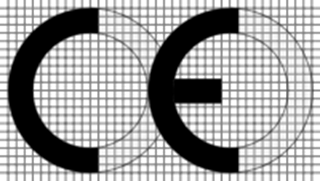 2. În cazul în care marcajul CE este redus sau mărit, se respectă proporţiile indicate în desenul gradat de la punctul 1.3. În cazul în care legislaţia în domeniu nu impune dimensiuni specifice, marcajul CE trebuie să aibă o înălţime de cel puţin 5 mm.PRIM-MINISTRU                                                       Valeriu STRELEŢContrasemnează:Viceprim-ministru,ministru al economiei           Stephane Christophe BRIDEa) funicularele sau alte instalații prin care vehiculele sînt purtate pe roți sau pe alte dispozitive de susținere și deplasate cu ajutorul unuia sau mai multor cabluri;       b) telefericele, ale căror vehicule sînt purtate și/sau mișcate cu ajutorul unuia sau al mai multor cabluri; această categorie include, de asemenea, telecabinele și telescaunele;        c) teleschiurile, care, prin intermediul unui cablu, trag utilizatorii, echipați cu un material corespunzător.(c)9. Prevederile prezentei Reglementări tehnice nu se aplică:         1) ascensoarelor;        2) tramvaielor de construcţie tradiţională manevrate prin cabluri;        3) instalaţiilor folosite în scopuri agricole;       4) materialelor specifice pentru sărbători cîmpenești, fixe sau mobile, precum și instalațiile din parcurile de distracții, destinate petrecerii timpului liber, și care nu sunt utilizate ca mijloace de transport de persoane;       5) instalațiilor miniere, precum și cele fixe și utilizate în scopuri industriale;       6) bacurilor fluviale manevrate prin cabluri;       7) căilor ferate cu cremalieră;       8) instalaţiilor manevrate pe şine.19. Se admite şi se iau toate măsurile necesare, astfel încît componentele de siguranţă:1) să nu fie comercializate decît dacă permit realizarea unor instalaţii care satisfac cerinţele esenţiale menţionate în anexa nr.2;2) să nu fie puse în funcţiune decât dacă permit realizarea unor instalaţii care nu riscă să compromită siguranţa şi sănătatea persoanei şi, eventual, siguranţa bunurilor, atîta vreme cât ele sunt instalate şi întreţinute în mod corespunzător şi utilizate conform destinaţiei lor.eliminarea sau, reducerea riscurilor, prin specificaţii de proiectare și construire;definirea și adoptarea măsurilor necesare de protecţie faţă de riscurile imposibil de eliminat prin specificaţiile de proiectare și construire;definirea și enunţarea măsurilor de precauţie ce trebuie luate pentru a evita riscurile care nu pot fi eliminate complet prin specificaţiile și măsurile prevăzute în alin.1) şi 2).     1) a evita ruperea cablurilor și a elementelor atașate acestora;     2) a garanta valorile limitelor pe care le solicită;a asigura siguranţa cablurilor și a elementelor de sprijin și pentru a împiedica deraierea lor;a permite supravegherea cablurilor.ProiectareProducţie1. Examinarea CE de tip Modul  B1. (a) Asigurarea calităţii procesului de producţieModul  D1. Examinarea CE de tip Modul  B1. (b) Verificarea produsuluiModul  F2. Asigurarea totală a calităţii Modul  HAsigurarea totală a calităţii Modul  H3. Verificarea unităţii de produs          Modul  G3. Verificarea unităţii de produs           Modul  GModulele trebuie să fie aplicate ţinând cont de condiţiile suplimentare specifice prevăzute în fiecare modul. Modulele trebuie să fie aplicate ţinând cont de condiţiile suplimentare specifice prevăzute în fiecare modul. 4. Personalul implicat în procesul de verificare trebuie să posede:1) o pregătire tehnică şi profesională;2) cunoştinţe corespunzătoare privind cerinţele încercărilor pe care le efectuează şi experienţă corespunzătoare în efectuarea unor astfel de încercări,3) capacitatea de a elabora certificatele, înregistrările şi rapoartele corespunzătoare verificărilor şi încercărilor efectuate.5. Independenţa personalului implicat în încercări trebuie să fie garantată. Remuneraţia acestuia nu trebuie să depindă de numărul verificărilor efectuate sau de rezultatele acestora.6. Organismul trebuie să încheie o asigurare de răspundere civilă pentru încercările efectuate, în conformitate cu prevederile legale în vigoare, exceptînd situaţia în care statul este el însuşi direct responsabil de efectuarea verificărilor.